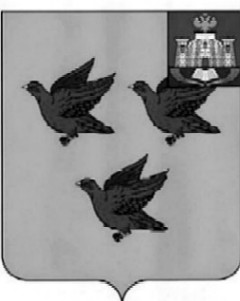 РОССИЙСКАЯ ФЕДЕРАЦИЯОРЛОВСКАЯ ОБЛАСТЬАДМИНИСТРАЦИЯ ГОРОДА ЛИВНЫПОСТАНОВЛЕНИЕ  5 октября 2022 года                                                                                 № 730            г. ЛивныО согласовании создания места (площадки) накоплениятвердых коммунальных отходов           В соответствии со статьей 8 Федерального закона от 24 июня 1998 года №89-ФЗ «Об отходах производства и потребления», постановлением Правительства Российской Федерации от 31 августа 2018 года №1039 «Об утверждении Правил обустройства мест (площадок) накопления твердых коммунальных отходов и ведения их реестра», постановлением администрации города Ливны от 11 июня 2019 года №54 «Об утверждении Порядка создания мест (площадок) накопления твердых коммунальных отходов и ведения их реестра на территории города Ливны Орловской области», рассмотрев заявку индивидуального предпринимателя Михеева Сергея Александровича администрация города Ливны  п о с т а н о в л я е т: 1.Согласовать индивидуальному предпринимателю Михееву Сергею Александровичу создание места (площадки) накопления твердых коммунальных отходов по адресу: г. Ливны, ул. Кап. Филиппова, д.66.2.Отделу благоустройства и экологии управления жилищно-коммунального хозяйства администрации города Ливны направить письменное уведомление о принятом решении в адрес индивидуального предпринимателя Михеева Сергея Александровича          3.Контроль за исполнением настоящего постановления возложить на начальника управления жилищно-коммунального хозяйства администрации города.Глава города                                                                                     С.А. Трубицин